Careers Research ProjectName_____________________________  Section _________________Career Chosen______________________________________________DIRECTIONS: After selecting your desired career, create a GOOGLE SLIDESHOW using the following guidelines.Research your career. Be thorough and accurate. Find information that is informative and interesting. Remember, this is to benefit you!Using your information, create a “GOOGLE SLIDESHOW” showcasing your research and creativity. Design the slides as follows:1:  Title slide—Name of Career and Picture
2.  Salary information – What is the salary range for this career
3.  Education Requirements – What education is required (High School, College Diploma, University Degree)? Where in Kelowna can I receive this education (eg. Okanagan College, UBCO, Private College)
4.  Job Description – What are some things a person with this job does? Describe in detail. What special skills do they need?5.  Working conditions—What are the working conditions? Do they work inside or outside. What are the hours? Does the job require travel? Does the job require a vehicle?6. Occupational Outlook--is there a demand for this job?
7.  What are the Advantages/Disadvantages of this job (your opinion)?
8.  Personal skills and reasons you like this occupation
9. Things you can do now and in the next few years to 
prepare for this career?10.  Various pictures of this occupation
11. Bibliography to credit the web sites used for 
information.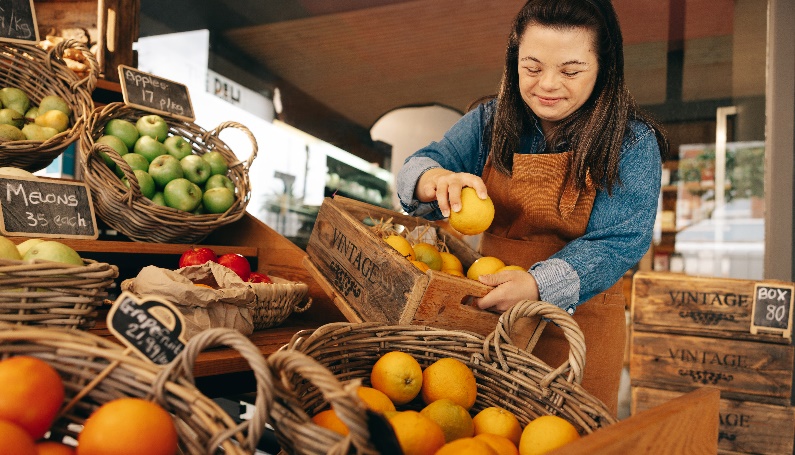 